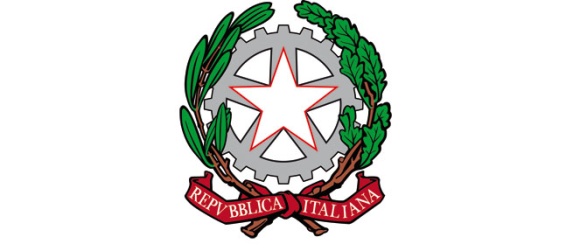 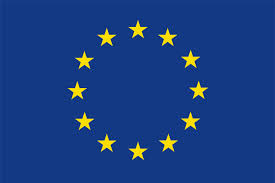 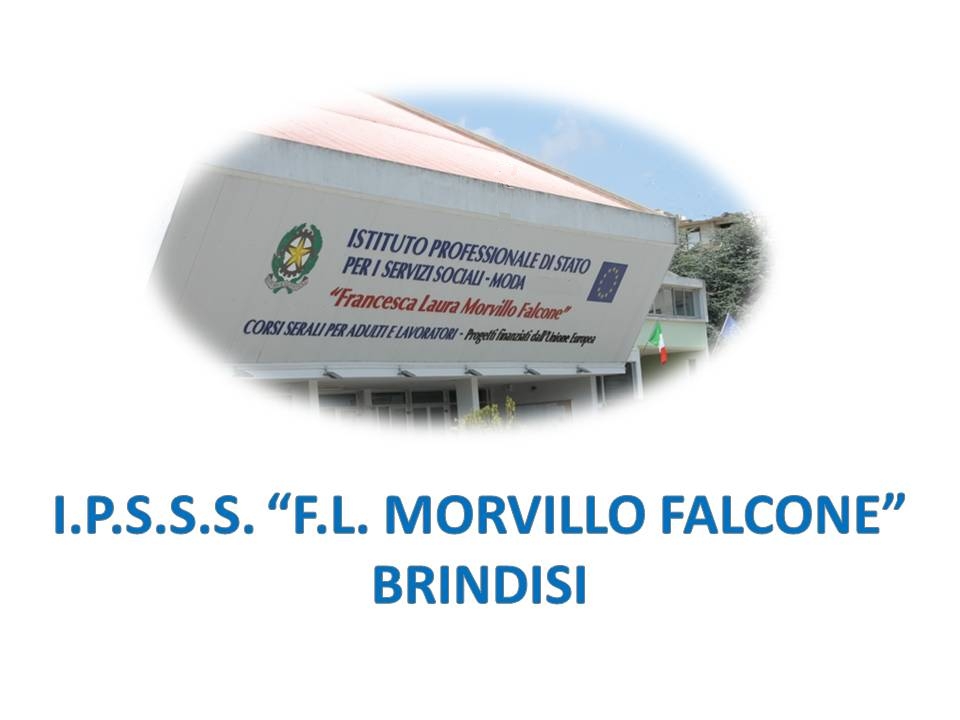 ISTITUTO PROFESSIONALE DI STATO PER I SERVIZI SOCIALI“Francesca Laura MORVILLO FALCONE”Via Galanti, 1 - Tel. 0831/513991 brrf010008@istruzione.it – brrf010008@pec.istruzione.it  www.morvillofalconebrindisi.edu.it72100   B R I N D I S IIl giorno..……….. del mese di ……………... dell'anno ….……………, alle ore ……...., nell’aula …… dell’IPSSS “F.L. MORVILLO FALCONE” si è riunita la Commissione dell’indirizzo………………….……….................. per procedere agli adempimenti relativi al seguente O.d.G.:1)  Scrutinio finale per gli allievi degli esami di idoneitàPresiede il Presidente, …………………………………………………………………………………….Risultano presenti i proff. …………………………………………………………………………………..…………………………………………………………………………………………………………………………………………………………………………………………………………………………………..…………………………………………………………………………………………………………………Sono assenti giustificati i seguenti Docenti, sostituiti come segue:Il Presidente ricorda che, in base a quanto disposto dall'art. 193 comma 2 del D.L.vo 297/94, supera gli esami di idoneità chi abbia conseguito in ciascuna delle prove scritte ed in quella orale voto non inferiore a sei decimi.  Accertata la validità della seduta, il Presidente, prima di dare inizio alle operazioni di scrutinio, premette che tutti i presenti sono tenuti all'obbligo del segreto di ufficio e richiama il D.M. 99 del 16 dicembre 2009 e la Nota prot. n. 236 del 14 gennaio 2010, contenenti le disposizioni vigenti in materia di esami preliminari, e i criteri stabiliti dal PTOF. Invita indi i presenti a relazionare sullo svolgimento degli esami. Tutti i presenti concordano nel sottolineare la regolarità delle operazioni d’esame e si evidenzia quanto segue: Risulta che non hanno conseguito l'idoneità alla classe richiesta, non avendo raggiunto la votazione di 6 decimi in una o più prove, i seguenti candidati: ………………………………………………………………………………………………………………………………………………………………………………………………………………………………………………………………………………………………………………………………………………………Per i seguenti candidati, tenuto conto dell'esito delle prove, la Commissione delibera l’idoneità alla classe indicata a fianco di ciascun nominativo, inferiore a quella richiesta:Il risultato dell'esame e il punteggio riportato dai candidati in ciascuna materia vengono riportati dalla Commissione sulle schede di ciascun candidato e sui registri d'esame. Sono dichiarati ammessi per l’a.s. 20____/20____ n. _______ candidati, indicati nel seguente elenco:Sono dichiarati non ammessi n. _______ candidati, indicati nel seguente elenco (per i non ammessi occorre elaborare un giudizio, in cui sia specificata la motivazione della non ammissione)Per il/i candidato/i ammessi la commissione assegna anche il seguente credito scolasticoTutte le decisioni sono state assunte all'unanimità.La seduta è tolta alle ore ………, dopo la lettura e l'approvazione del presente verbale.La Commissione Brindisi,……………………..VERBALE N. _____SCRUTINIO ESAMI IDONEITA’INDIRIZZO.…........………………………………………………Prof.sostituito dal prof.Prof.sostituito dal prof.Prof.sostituito dal prof.Prof.sostituito dal prof.CandidatoClasse cui risulta idoneoCOGNOME E NOMECOGNOME E NOMECOGNOME E NOMEMOTIVAZIONE DELLA NON AMMISSIONECANDIDATOCREDITO ATTRIBUITOMOTIVAZIONEIL SEGRETARIO	IL PRESIDENTE Di COMMISSIONEprof. _____________________________	prof. _________________________________